Мобильное приложение Nimbus Note для отображения и редактирования заметок с последующей синхронизацией с облаком.Юзер может работать с приложением и не входя в свой аккаунт everhelper­а, т.е работа оффлайн. Но для синхронизации естественно нужен аккаунт.При первом запуске приложение юзер видит экран с формой логина и кнопкой Work without Account. Также должна быть кнопка Create Account, которая открывает окно с формой регистрации (емайл и пасс).Данные в приложении структуированы на папки, заметки и теги. Подпапок и подтегов нету. Лимитов на количество заметок в папках и тегах нету.Структура приложенияПримерный вид главного окна приложения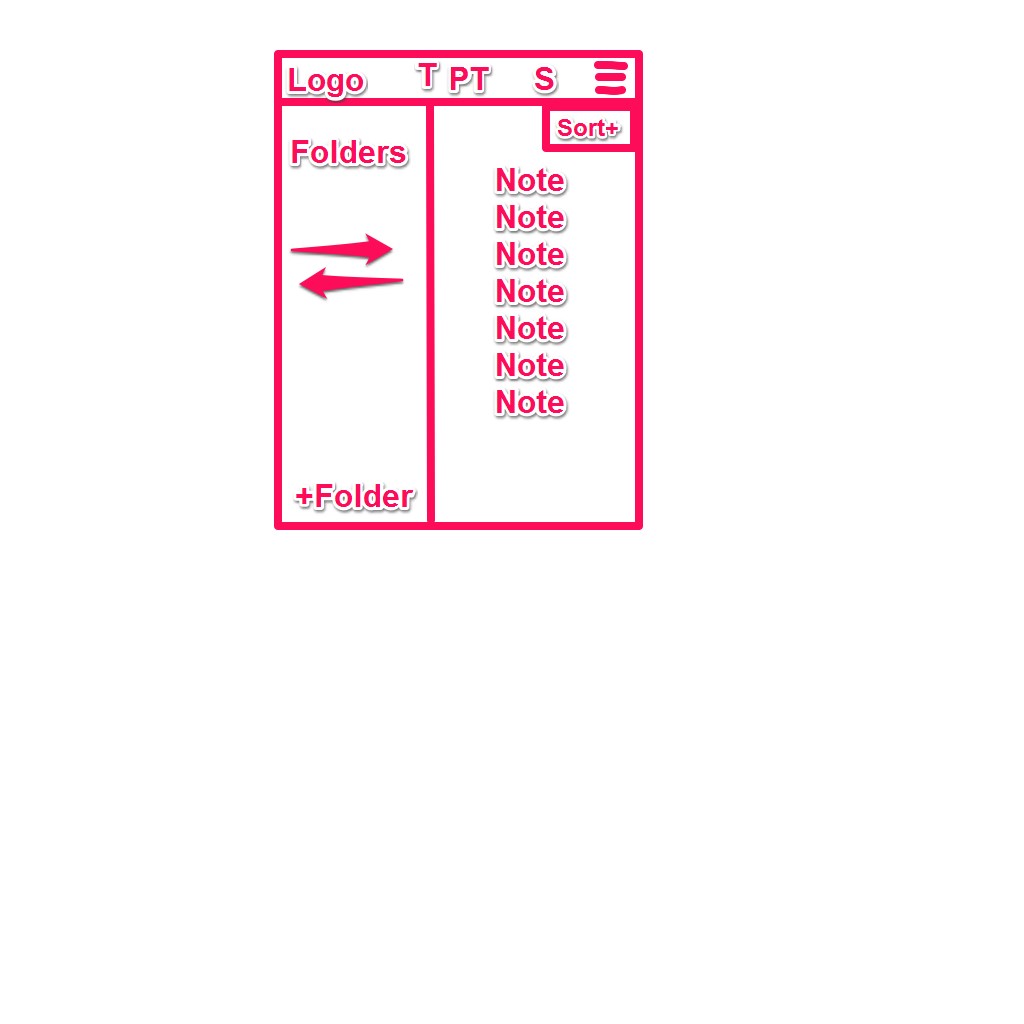 Верхняя панель ­ Лого, создание новой простой заметки, создание заметки с фото. кнопка поиса, меню с пунктами ­ Tags, Places, Sync, Help, Settings, Logout (если юзер вошел в аккаунт и Quit)Далее ­  слева область каталога папок.  Папки иду в ряд в формате Название папки Количество заметок в ней. Также там же кнопка создания новой папки. Длинный тап на папке вызывает меню со следующими опциями ­ New Note, Rename, Delete.Пункт Rename вызывает форму с возможность поменять название папки. Пункт Delete удаляет папку со всеми заметками. Область папок можно скрыть или открыть через свайп движения.Правая область ­ листинг заметок. Заметки распологаяются в ряд в следующем формате ­ Название, дата создания/последнего редактирования, описание если возможно (просто берется первые несколько слов из текста) и если есть превью, которое берется из первой взятой картинки заметки (если заметка пришла с синка, то там уже указано превью для сниппета). В случае синка превью должны указыватся.В верхнем правом углу нужно разместить кнопку сортировки с следующими опциями:По датеПо размеруПри длинном тапе на заметку открывается меню со следующими опциями:Edit Note ­ открывает окно заметки сразу с включенным режимом редактирования. Move to ­ открывает форму с списком папок, где можно выбрать другую папку для заметки.Create Shortcut ­ создает ярлык заметки на рабочем столе девайса.Delete ­ отправляе заметку в корзинуNote Info ­ открывает попап с статистикой заметки (дата создания/изменения, количество слов и размер заметки)Change Place ­ открывает попап с возможность указать место на Google Map.Просмотр и редактирование заметкиПри переходе на заметку, сначало показывается режим просмотра.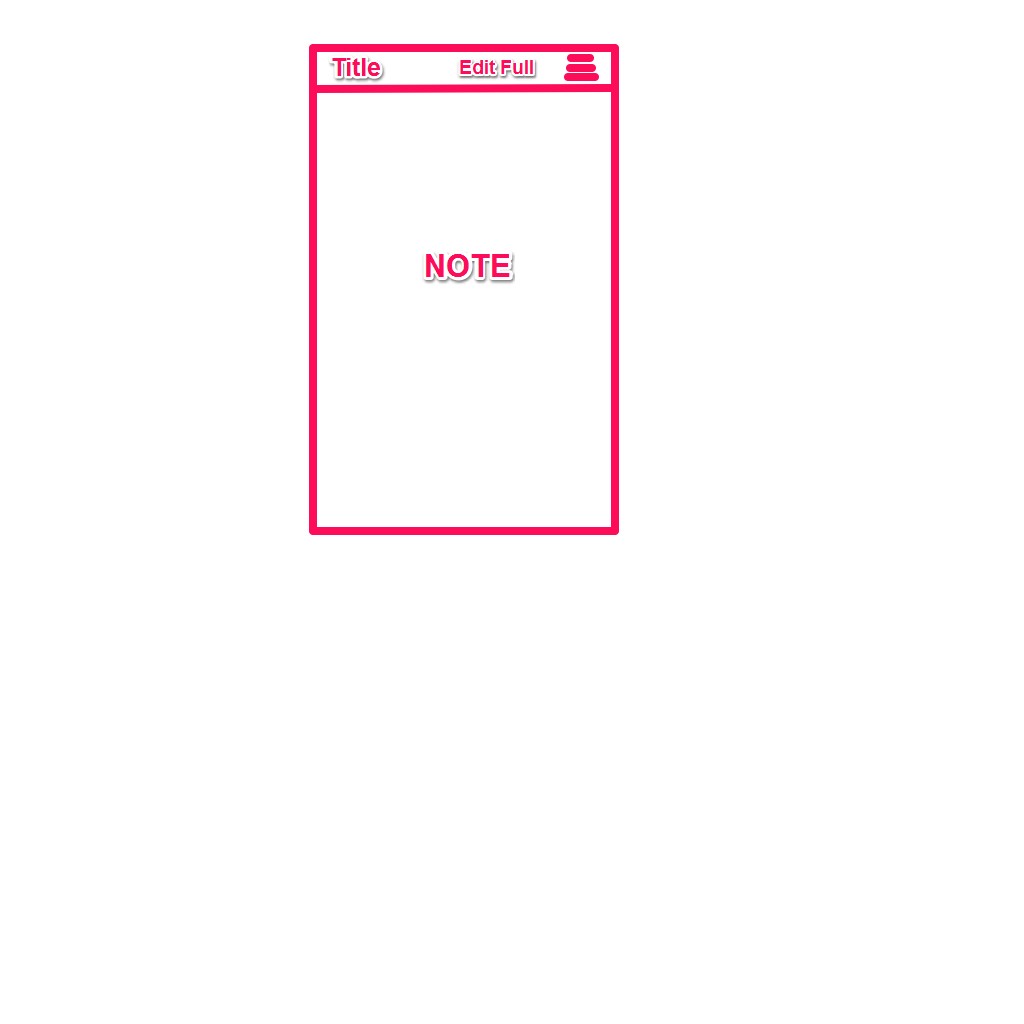 В верхней панели ­ тайтл заметки. Если он большой, то только первые 2­3 слова, а потом показываются точки. Далее кнопки Edit и Full View. При нажатии на кнопку Full, заметка открывается на всё окно. При этом там должна быть кнопка возвращения обратно.Далее кнопка меню с пунктами:Move to ­ открывает форму с папкамиChange Tags ­ открывает форму с тегами, где можно указать новый.Create Shortcut ­ создает ярлыкSearch in Note ­ форма с поиском в самой заметкеChange Place ­ показывает форму с Google MapsDelete ­ отправляет в корзинуNote Info ­ информация о заметкеПри клике на кнопку Edit. открывается окно редактирования заметки.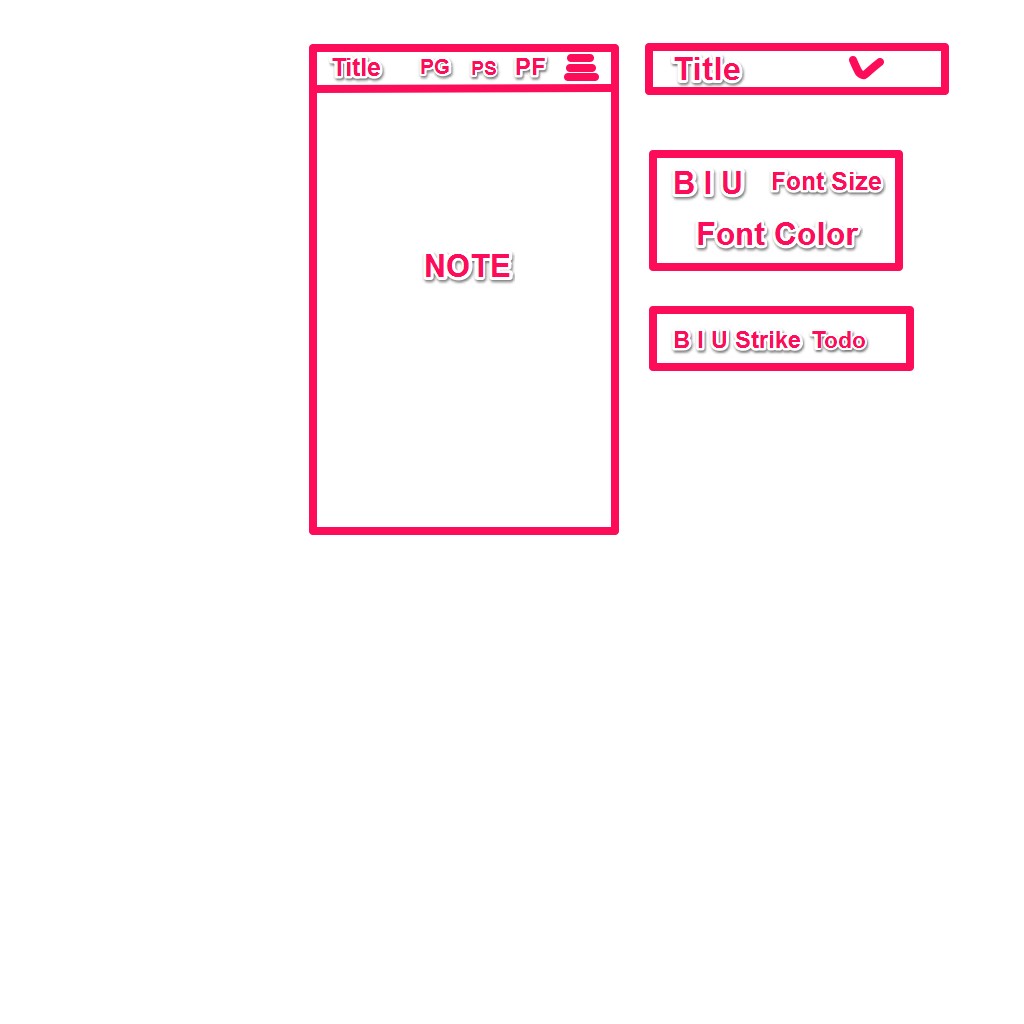 Верхняя панель ­ Поле тайтла, при тапе на ней, поле расширяется на весь экрна, и тайтл можно поменять. Там же кнопка галочки, которая сохраняет тайтл. Далее кнопка сохранения заметки.Далее кнопки добавления фото ­ Из галлереи и путем фотографирования (их можно обьеденить в меню). Далее кнопка открытия простенького рисовальщика. Где можно нарисовать картинку и сохранить в заметку. Фото и картинки отображаются в теле заметки, но являются аттачами. Это стоит учитывать при синхронизации. Далее меню с опциями:SaveUndo (хотя можно воткнуть ее и в верхнюю панель)Change FolderChange TagsDiscardДалее поле редактирования заметки. При долгом тапе на текст показывать нужно a) дефалтные для андроида синие крючки выделения и сверху панельку изменения выделенного текста с пунктами  ­ жирный текст, подчеркнуты, изогнуты, а также изменить размер шрифта и его цвет. Можно много цвето не делать, а скаже только белый, черный, синий, красный и зеленый. Выбор того или иного пункта соотвественно применяется к выделенному тексту.Также должно быть простеньое плавающее визвиг меню с пунктами:B, U, I, Strike и галочками для создания простенького TODO. Т.е нажимаешь на кнопу, появляется форма для галочки и можешь написать значение туду, жмешь тап и следующая галочка и т.д. Если поставить галочку, то значение около формы должно стать перечеркнутым, т.е задача выполнена.ТегиДля лучшей организации заметок, в приложении предусмотрены теги. В случае удаления тегов, заметки не удаляются.Теги можно увидить, как самостоятельный список, так и при редактировании заметок.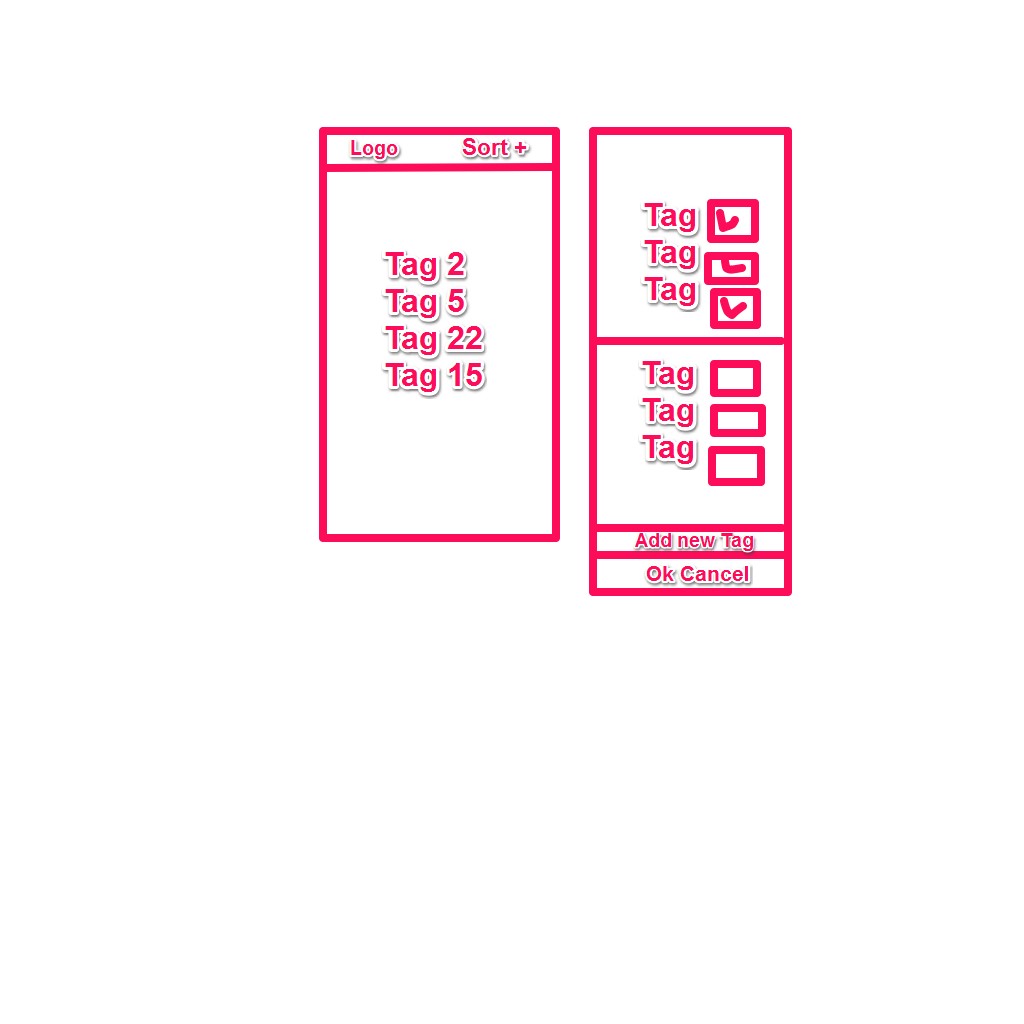 Левое окно ­ это самостоятельный вид тегов. Показывается при нажатии на кнопку Tags, если она нажата НЕ в окне просмотра/редактирования заметки. Верхняя панель ­ лого и сортировка: по дате создания, по количеству заметок. Листинг состоит из списка тегов. Около каждого тега ­ количество заметок в нем. Длинный тап на теге вызывает меню с опциями ­ Create New Note (создает с текущим тегом) и Delete TagПравое окно (вернее даже форма) открывается, если нажмешь Edit Tags при редактировании заметки. Если в заметке уже есть теги, то они показываются выше, и тегов стоит форма с включенной галочкой. Если галочку убрать, то тег удаляется с статьи и переносить в нижний список. Нижний список ­ это просто список всех тегов, которых нету в статье. Около каждого тега форма без галочки. Если ставишь галочку, то тег добавляется к статье и переносится в верхний список. Под листингом форма для нового тега. Тег добавляется стандартным тапом “Ввод”. Далее кнопки Ok и Cancel.СинхронизацияСинхронизация работает в оба направления. Т.е скачиваются заметки с сервера со всеми аттачами и отправляются на сервер, в случае их изменения или создания новой заметки. Также синхронизируются папки и теги, а также их изменения (т.е удаления или переименования). Синк может быть, как автоматическим, так и ручным. Автоматически.после каждого действия с заметкой (т.е сохранение) и папками/тегами (создание и удаление). Ручно синк работает при нажатии на кнопку Sync в настройках.При синхронизации заметки, помимо название, тела и аттачей, нужно отправлять и синкать следующие значения:URL заметки, который назначается, если заметка была создана шарингом с другого приложения.Place заметки, т.е данные о локации заметки.Дату последнего редактированияСинхронизация работает по принципу обьеденения, т.е сверяются заметки на базе и в приложении, и далее обьеденяются. Если есть одинаковые заметки, то правильно считается та, которая редактировалась позднее и именно она замещает текущую.ШарингДанные для заметок можно отправлять и с других приложений. Есть 2 вида данных выделенный текс и урл. Если в другом приложении выделили текст и расшарили его, то он отправляется в окно редактирования новой заметки. Название формируется автоматически, из первых трех слов текста. Если шарится урл, то тут есть 2 способа сохранения:Сохраняется полностью вся страница и весь html код идет в окно редактированияновой заметки. Урл сохраняется в настройках заметки и он тоже синхронизируется.Данные способ стоит по умолчаниюВ данном случае в тело заметки отправляется просто урл.Изменить способ можно в настройках приложения.Note InfoОбычная форма с некоторой информацией о заметке. ПоказываетсяДата созданияДата последнего измененияРазмер заметкиПапка заметкиТеги заметкиНастройкиНастройка аккаунта ­ показываются если юзер вошел в аккаунт. Там информация чисто техническая ­ емайл юзера, количество заметок, количество используемого места и кнопка Logout.Настройки синка ­ тут галочка на автосинк (т.е  его можно отключить), а также галочка, которая позволяет отключить синк, если соеденение не WiFi.Настройка контентаТут выбор, как получать контент, если шарится ссылка. Т.е скачивается вся статья или сохраняется только ссылка.Помощь ­ тут открывается встроенный хелп